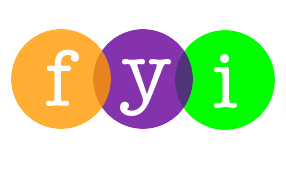 Social Skills – Teacher Note:Your student just completed a social skills lesson.  The topic was:Emotional Regulation Skills – Calming Down When Things Go Wrong.  Your knowledge of this lesson may help you to help your student generalize the skills to other environments.  What he/she learned:School can be fun – what kind of things does he/she like at school?Usually everything is fine at school – how does he/she feel?Sometimes things don’t go so well – how does he/she feel?When upset, we need to calm down.  Some strategies to try:Take 5 slow deep breathsClose your eyesCount slowly to 10Squeeze a ballAsk to get a drinkGet back to having fun!Your student received a Lesson Summary magnet:  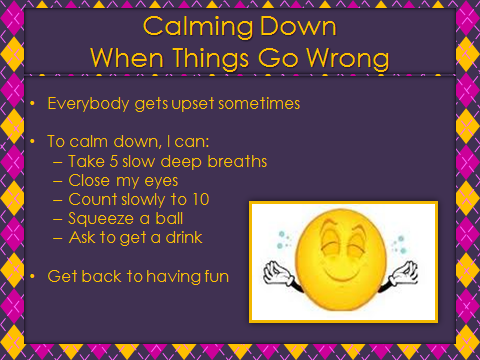 If you have a moment…Email ___________________________ with any information that may help your student for the next lesson on ___________________________.  THANK YOU!